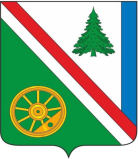 12.09.2022г. №537РОССИЙСКАЯ ФЕДЕРАЦИЯИРКУТСКАЯ ОБЛАСТЬБРАТСКИЙ РАЙОНВИХОРЕВСКОЕ МУНИЦИПАЛЬНОЕ ОБРАЗОВАНИЕАДМИНИСТРАЦИЯПОСТАНОВЛЕНИЕО НАЧАЛЕ ОТОПИТЕЛЬНОГО ПЕРИОДА 2022-2023 ГОДОВ  НА ТЕРРИТОРИИ ВИХОРЕВСКОГО МУНИЦИПАЛЬНОГО ОБРАЗОВАНИЯВ соответствии с «Правилами предоставления коммунальных услуг собственникам и пользователям помещений в многоквартирных домах и жилых домов», утвержденными Постановлением Правительства Российской Федерации от 06.05.2011г. №354, в связи с понижением среднесуточной температуры наружного воздуха ниже восьми градусов Цельсия в течение пяти суток подряд, руководствуясь Уставом Вихоревского муниципального образования, администрация Вихоревского городского поселенияПОСТАНОВЛЯЕТ:1. Руководителям  ООО «ОВУК», ВС ДТВ-1 филиала ОАО «РЖД» начать отопительный сезон 2022-2023 годов с 15.09.2022г. Завершить регулировку тепловых сетей и выход на рабочие параметры теплоснабжения до 22.09.2022г. 2. Руководителям организаций, предоставляющим коммунальные услуги собственникам и пользователям помещений в многоквартирных домах и жилых домов: ООО «ОВУК», ООО «Шале», ООО «Вихоревский РКЦ», ООО «УК «ЖЭС», МУП «ВЖС», ООО УК «ВКС» обеспечить теплоснабжение объектов жилищного фонда с 15.09.2022г.3. Руководителям социально-культурно-бытовой сферы и здравоохранения обеспечить подключение теплоснабжения объектов социально-культурно-бытовой сферы и здравоохранения с 15.09.2022г. 4. Обо всех аварийных ситуациях, технологических и аварийных отказах в системах теплоснабжения немедленно сообщать в отдел ЖКХАиС администрации Вихоревского городского поселения  по телефону: 400-777 (с 9-00 до 17-00 часов), дежурному диспетчеру нештатной ЕДС по   телефону: 27-60-73 или 8-950-053-25-36 (с 17-00 до 9-00 часов).5. Руководителям  ООО «ОВУК», ВС ДТВ-1 филиала ОАО «РЖД», руководителям организаций, предоставляющим коммунальные услуги собственникам и пользователям помещений в многоквартирных домах и жилых домов, руководителям социально-культурно-бытовой сферы и здравоохранения обеспечить стабильную работу источников тепло-, водоснабжения и водоотведения, инженерных коммуникаций, а также безаварийную работу объектов, систем, ответственных узлов, агрегатов, участвующих в теплоснабжении объектов жилищного фонда, социально-культурно-бытовой сферы и здравоохранения в течение всего отопительного периода 2022-2023 годов, соответственно.6. Руководителю ООО «ОВУК» обеспечить и поддерживать на протяжении всего отопительного периода нормативный запас топлива в котельных и аварийный запас технологического оборудования и материалов.7. Настоящее постановление подлежит официальному опубликованию и размещению на официальном сайте администрации Вихоревского городского поселения.8. Контроль за исполнением настоящего постановления оставляю за собой.Глава администрации Вихоревского городского поселения                                                     Н.Ю. ДружининПервый заместитель главы Вихоревского МО_____________Юрочкин А.А.«12» сентября 2022г.Управление делами_____________Дударева Г.А.«12» сентября 2022г.Начальник юридического отдела_____________Ведерникова М.А.«12» сентября 2022г.РАССЫЛКА:1 экз. – дело;1 экз. – отдел ЖКХАиС;1 экз. – РСО;1 экз. – ДТВ; 1 экз. – обслуживающие организации;1 экз. – главному врачу ОГБУЗ «Братская районная больница» Вихоревская городская больница;1 экз. – МО «Братский район»,1 экз. – прокуратура Братского района,1 экз. – ОГКУ Центр энергоресурсосбережения.Исполнитель:Корчагина А.А.т. 8(3953)40-07-77